 I have! Who has?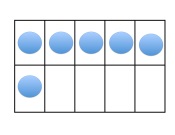 Start with Ten Frame cards to 5; then cards to 10; then to 20 and then 2 and 3 addend sums to 20.ElephantsStudents share out the cards to 5. An adult holds up a 10 frame for 5 and says “Who has 5”?” Game continues with students saying “I have 5. Who has 3?” Students place the cards in order in front of them. Play continues until all cards have been found. Students can progress to cards to 10 when confident.PenguinsStudents share out the cards to 20. An adult holds up a 10 frame for 6 and says “Who has 6?” Game continues with children saying “I have 6. Who has 10?” Students place the cards in order in front of them. Play continues until all cards have been found. FishStudents share out the cards. An adult holds up a 2 addend sum and says“Who has 3+3?” Game continues with students saying “I have 6. Who has 9+3?” Students place the cards in order in front of them. Play continues until all cards have been found.CrocodilesStudents share out the cards. An adult holds up a 3 addend sum and says“Who has 3+2+1?” Game continues with students saying “I have 6. Who has 8+1+3?” Students place the cards in order in front of them. Play continues until all cards have been found.FoxesNot suitable for play at this level.